UMOWA NR .......zawarta dnia …........................ 2016 r. w Warszawie pomiędzy:Centrum Projektów Polska Cyfrowa, z siedzibą w Warszawie, przy ul. Syreny 23, 01-150 Warszawa, NIP: 526-27-35-917; REGON: 015627782reprezentowanym przez:Panią Wandę Buk - Dyrektora Centrum Projektów Polska Cyfrowa, działającą na podstawie aktu powołania z dnia 11 stycznia 2016 r., którego kopia stanowi Załącznik nr 1 do Umowy,zwanym dalej "Zamawiającym"  a..........................................................................................................................zwanym dalej "Wykonawcą",Zamawiający i Wykonawca występujący łącznie zwani są dalej „Stronami”.W wyniku przeprowadzonego postępowania o udzielenie zamówienia publicznego, na podstawie rozeznania cenowego zgodnie z rozdziałem 4 Regulaminu udzielania zamówień publicznych w Centrum Projektów Polska Cyfrowa, wprowadzonego Zarządzeniem nr 18/2015 Dyrektora Centrum Projektów Polska Cyfrowa z dnia 30 grudnia 2015 r., w sprawie wprowadzenia regulaminu udzielania zamówień publicznych w Centrum Projektów Polska Cyfrowa, została zawarta Umowa o następującej treści:§ 1Przedmiotem Umowy jest sporządzenie opinii w  zakresie prawidłowości opracowania dokumentu pt.: „Analiza kosztów i korzyści dla projektu Centrum Komunikacyjne w Legionowie. Ocena prawidłowości opracowania ww. dokumentu polega w szczególności na opisie wpływu zaproponowanych w nim rozwiązań na poziom dofinansowania ze Szwajcarsko-Polskiego Programu Współpracy (SPPW) oraz wydanie opinii co do  możliwości wystąpienia pomocy publicznej. Wykonawca wyda opinię zawierającą spostrzeżenia, wnioski 
i rekomendacje w stosunku do ocenianej dokumentacji w oparciu o Raport z konsultacji społecznych przeprowadzonych przez Urząd Miasta Legionowo w Gminie Miejskiej Legionowo.   Szczegółowy zakres przedmiotu niniejszej Umowy został określony w  Załączniku nr 2  „Opis Przedmiotu Zamówienia”.Wykonawca zobowiązany jest zrealizować przedmiot Umowy, o którym mowa w ust. 1,  w terminie do .........................................Wykonanie Umowy zostanie potwierdzone poprzez podpisanie przez Zamawiającego i Wykonawcę Protokołu Odbioru . Wzór Protokołu Odbioru stanowi Załącznik nr 3 do Umowy.Wynagrodzenie za należyte i terminowe wykonanie przedmiotu Umowy Strony ustalają na kwotę brutto ............................zł (słownie złotych: ............................).Wynagrodzenie, o którym mowa w ust. 4 jest współfinansowane przez Szwajcarię w ramach Szwajcarskiego Programu Współpracy z nowymi krajami członkowskimi Unii Europejskiej.Wynagrodzenie określone w ust. 4 stanowi całkowite wynagrodzenie należne Wykonawcy z tytułu wykonania wszelkich zobowiązań określonych w Umowie, w tym przeniesienia na Zamawiającego praw autorskich do przedmiotu Umowy, o których mowa w § 7 oraz prawa własności do egzemplarzy nośników, na których dostarczono Zamawiającemu utwory powstałe w ramach realizacji przedmiotu Umowy.Wykonawca nie jest uprawniony do żądania jakiegokolwiek dodatkowego wynagrodzenia z tytułu wykonania przedmiotu Umowy.Wykonawca oświadcza, że przedmiot Umowy wykonywać będzie z należytą starannością, z uwzględnieniem zawodowego charakteru prowadzonej działalności, bez zbędnej zwłoki, zgodnie z najlepszą wiedzą, wykorzystując własne doświadczenie oraz dorobek nauki i praktyki oraz zgodnie z aktualnie obowiązującymi przepisami prawa, dokumentami przekazanymi przez Zamawiającego i z należytą dbałością o interesy Zamawiającego.Wykonawca zobowiązuje się do zachowania w tajemnicy informacji i materiałów uzyskanych w ramach realizacji Umowy i do nieujawniania ich jakimkolwiek podmiotom z wyjątkiem sytuacji, gdy otrzyma na to pisemną zgodę Zamawiającego lub gdy jest do tego zobowiązany na podstawie bezwzględnie obowiązujących przepisów prawa. Obowiązek zachowania tajemnicy oznacza w szczególności, iż Wykonawca nie będzie przekazywać, ujawniać ani wykorzystywać ww. informacji w ramach swojej wewnętrznej organizacji lub w stosunkach z jakąkolwiek osobą trzecią. Obowiązek i zasady zachowania w tajemnicy informacji poufnych, pozostają w mocy także po wygaśnięciu Umowy.§ 2Wykonawca nie może bez zgody Zamawiającego przekazać praw i obowiązków wynikających z niniejszej Umowy, w całości lub w części na rzecz osób trzecich. Wykonawca jest zobowiązany do niezwłocznego poinformowania Zamawiającego                         o wszelkich okolicznościach mogących mieć wpływ na realizację przedmiotu Umowy.§ 3Zamawiający zobowiązuje się do udostępnienia Wykonawcy wszelkich posiadanych dokumentów i informacji, niezbędnych do należytego wykonania niniejszej Umowy.§ 4Wykonawca umieści na opinii, o której mowa w § 1 ust. 1, następujący logotyp,:  oraz sformułowanie „Projekt współfinansowany przez Szwajcarię w ramach Szwajcarskiego Programu Współpracy z nowymi krajami członkowskimi Unii Europejskiej”.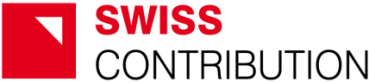 Logotyp oraz informacje przeznaczone do umieszczenia na materiałach Zamawiający przekaże Wykonawcy we właściwej i wymaganej przez siebie wersji. § 51. 	Zapłata wynagrodzenia nastąpi jednorazowo, po należytym i terminowym wykonaniu przedmiotu Umowy, o którym mowa w § 1 ust. 1, potwierdzonym podpisanym przez Zamawiającego i Wykonawcę Protokołem Odbioru, o którym mowa w § 1 ust. 4 Umowy , na podstawie rachunku za wykonanie zamówienia, wystawionego przez Wykonawcę, przelewem na jego rachunek bankowy: Nazwa posiadacza rachunku: ......................................Numer rachunku bankowego: .................................................... 	Adres banku: ..................................................................     	w terminie 30 (słownie: trzydziestu) dni od daty doręczenia prawidłowo wystawionego rachunku za wykonanie Umowy. Za dzień zapłaty uważany będzie dzień obciążenia rachunku Zamawiającego.2. 	Rachunek za wykonanie Umowy zostanie wystawiony przez Wykonawcę po podpisaniu przez Strony Umowy Protokołu Odbioru, o którym mowa w § 1 ust. 4 Umowy.Podpisując Protokół Odbioru Strony stwierdzają, iż przedmiot Umowy, o którym mowa w § 1 ust. 1, został wykonany zgodnie z Umową. 
W przypadku stwierdzenia, iż przedmiot Umowy został wykonany niezgodnie z Umową, Zamawiający może odmówić podpisania Protokołu Odbioru podając jednocześnie Wykonawcy przyczyny tej odmowy. W takim przypadku, Wykonawca jest zobowiązany do podjęcia działań zmierzających do usunięcia stwierdzonych przez Zamawiającego niezgodności wykonanej usługi z przedmiotem Umowy, a następnie przedstawienia ich wyników Zamawiającemu w terminie 1 dnia roboczego, w celu podpisania Protokołu Odbioru Umowy§ 6Wykonawca zobowiązuje się zapłacić Zamawiającemu karę umowną, w przypadku:niewykonania lub nienależytego wykonania przedmiotu Umowy, w wysokości 10 % wartości wynagrodzenia umownego brutto, o którym mowa w § 1 ust. 4,opóźnienia w realizacji przedmiotu Umowy, w wysokości 0,1% wartości wynagrodzenia umownego brutto, o którym mowa w § 1 ust. 4, za każdy rozpoczęty dzień opóźnienia w stosunku do terminu, o którym mowa w § 1 ust. 2,odstąpienia przez Zamawiającego od Umowy z przyczyn leżących po stronie Wykonawcy, w wysokości 20 % wartości wynagrodzenia umownego brutto, o którym mowa w § 1 ust. 4,nieumieszczenia na opinii, o której mowa w § 1 ust 1 i 3, któregokolwiek z wymienionych w § 4 ust. 1 logotypów, sformułowań lub haseł, w wysokości 5% wartości wynagrodzenia umownego brutto, o którym mowa w § 1 ust. 5 Umowy.Zapłata kar umownych nie zwalnia Wykonawcy z obowiązku realizacji Umowy.Niezależnie od kar wymienionych w ust. 1 Stronom Umowy przysługuje prawo dochodzenia odszkodowania na zasadach ogólnych prawa cywilnego  jeżeli poniesiona szkoda przekroczy wysokości zastrzeżonych kar umownych.  
ych,zniki:ca h,w miotu Umowy est płatnikiem podatku od towarów i usług i posiada numer NIP i jest upoważniony do wystawian4. Zamawiający może potrącić naliczone kary umowne z wynagrodzenia należego Wykonawcy, przy zapłacie rachunku za wykonanie Umowy.W przypadku naliczenia przez Zamawiającego kar umownych w wysokości 20 % wartości brutto wynagrodzenia określonego w § 1 ust. 4 Umowy, Zamawiający ma prawo odstąpić od Umowy w terminie 14 dni kalendarzowych od dnia ich naliczenia.Odstąpienie od Umowy następuje w formie pisemnej pod rygorem nieważności..
a prawo odstąpić od Umowy,W przypadku odstąpienia, wypowiedzenia lub rozwiązania Umowy uiszczone i należne kary umowne nie podlegają zwrotowi Stronom.§ 7Wykonawca oświadcza, że:1) przysługują mu autorskie prawa majątkowe do utworów powstałych w ramach realizacji przedmiotu Umowy, o którym mowa w § 1 ust. 1 Umowy,2) autorskie prawa majątkowe do utworów, o których mowa w punkcie 1 powyżej, nie są w żaden sposób ograniczone ani obciążone na rzecz osób trzecich;3) przeniesienie na nabywcę autorskich praw majątkowych do utworów, o których mowa w punkcie 1 powyżej, nie narusza jakichkolwiekpraw osób trzecich.1. 	W ramach wynagrodzenia, o którym mowa w § 1 ust. 4 Umowy, Wykonawca przenosi na Zamawiającego na zasadzie wyłączności wszelkie autorskie prawa majątkowe do utworów, w rozumieniu ustawy z dnia 4 lutego 1994 r. o prawie autorskimi i prawach pokrewnych (j. t. Dz. U. z 2006, Nr 90, poz. 631 z późn. zm.), powstałych w ramach realizacji przedmiotu Umowy wraz z prawami pokrewnymi do nieograniczonego w czasie korzystania i rozporządzania oraz udziela Zamawiającemu wyłącznego prawa zezwalania na wykonywanie autorskich praw zależnych, oraz eksploatacji ich na wszystkich znanych w dniu przeniesienia polach eksploatacji, w szczególności w zakresie pól eksploatacji określonych w art. 50 ustawy z dnia 4 lutego 1994 r. o prawie autorskimi i prawach pokrewnych. Przeniesienie powyższych praw następuje na cały czas ich trwania. 2. 	Autorskie prawa majątkowe wraz z prawami pokrewnymi dotyczące przedmiotu Umowy, o którym mowa w § 1 ust. 1, przechodzą na Skarb Państwa – reprezentowany przez Zamawiającego, z chwilą  przekazania utworów powstałych w ramach realizacji przedmiotu Umowy 3. 	Przeniesienie autorskich praw majątkowych następuje, w szczególności na następujących polach eksploatacji:w zakresie obejmującym utrwalanie i zwielokrotnianie –wytwarzanie dowolną techniką egzemplarzy utworów powstałych w ramach realizacji przedmiotu Umowy, w tym techniką drukarską, reprograficzną, zapisu magnetycznego oraz techniką cyfrową, a także do wprowadzania opracowania do pamięci komputera,w zakresie obrotu oryginałem albo egzemplarzami, na których utwory utrwalono –wprowadzanie do obrotu, użyczania,  najmu lub dzierżawy oryginału albo egzemplarzy,w zakresie rozpowszechniania, w sposób inny niż określony w punkcie b) –publiczne wykonanie, wystawienie, wyświetlenie, odtworzenia oraz nadania i reemitowania, a także publiczne udostępnianie w taki sposób, aby każdy mógł mieć do niego dostęp w miejscu i w czasie przez siebie wybranym, w tym poprzez udostępnianie go w sieci Internet.Wykonawca zezwala Zamawiającemu na podstawie art. 2 ustawy z dnia 4 lutego 1994 r. o prawie autorskimi i prawach pokrewnych (j. t. Dz. U. z 2006, Nr 90, poz. 631 z późn. zm.) na dokonywanie opracowań utworów powstałych w ramach realizacji przedmiotu Umowy, , w tym na ich obróbkę i utrwalanie na każdym nośniku, niezależnie od standardu, systemu i formatu oraz na rozporządzanie i korzystanie z opracowań, a także na pierwszą publikację, anonimowe użycie oraz na wykonywanie przez Zamawiającego nadzoru nad sposobem korzystania z utworów lub ich opracowań. Wykonawca upoważnia Zamawiającego do zezwalania na wykonywanie praw zależnych do utworów powstałych w ramach realizacji przedmiotu Umowy, na polach eksploatacji określonych w niniejszym paragrafie.5.	Wykonawca przenosi na Zamawiającego własność nośników, na których utwory, powstałe w ramach realizacji przedmiotu Umowy, zostały utrwalone i przekazane Zamawiającemu.6. 	W przypadku wystąpienia przez osoby trzecie z roszczeniami wobec Zamawiającego z tytułu naruszenia ich praw autorskich w związku z korzystaniem przez Zamawiającego, zgodnie z postanowieniami Umowy z utworów, do których przeniesiono prawa autorskie zgodnie z postanowieniami niniejszego paragrafu, Wykonawca zobowiązuje się ponieść wyłączną odpowiedzialność, a także zaspokoić roszczenia osób trzecich, których prawa zostały naruszone.§ 8Ze strony Zamawiającego osobą upoważnioną i odpowiedzialną za realizację Umowy jest: Pani Anna Żabicka, kontakt: nr telefonu: 22 315 22 24, adres e-mail: anna.zabicka@cppc.gov.pl.Ze strony Wykonawcy osobą upoważnioną i odpowiedzialną za realizację Umowy jest ................................, kontakt: nr telefonu: ...................., adres e-mail: ...............Osobą uprawnioną do podpisania Protokołu Odbioru Umowy ze strony Zamawiającego jest: Pani Ewa Wnukowska kontakt: nr telefonu: 22 315 22 00, nr fax.: 22 315 22 02 - adres e-mail: ewa.wnukowska@cppc.gov.pl.Osobą uprawnioną do podpisania Protokołu Odbioru Umowy ze strony Wykonawcy jest: ....................... kontakt: nr telefonu: .................., adres e-mail: ....................................Nie stanowi zmiany Umowy, w szczególności:zmiana danych związanych z obsługą administracyjno-organizacyjną Umowy (np. zmiana  nr rachunku bankowego);zmiana danych teleadresowych, zmiany osób wskazanych odpowiednio w ust. 1 i 2oraz osoby wskazanej do podpisania Protokołu Odbioru Umowy.Każda ze Stron może w uzasadnionych okolicznościach, za zgodą drugiej Strony, dokonać zmian, o których mowa w ust. 5, na podstawie pisemnego powiadomienia o zmianie.W przypadku, gdy jakiekolwiek postanowienia Umowy staną się nieważne, fakt ten nie wpłynie na inne postanowienia Umowy, które pozostają w mocy i są wiążące we wzajemnych stosunkach Stron wynikających z Umowy. W miejsce postanowień nieważnych Strony uzgodnią takie postanowienia, które będą odpowiadać znaczeniu i celowi postanowień nieważnych.§ 9W przypadku zaistnienia sporu na tle lub w związku z realizacją lub interpretacją postanowień Umowy, Strony podejmą w dobrej wierze inicjatywę, w celu rozwiązania spornych kwestii w drodze wzajemnych negocjacji w terminie 30 dni.   W przypadku, gdy sporu nie uda się rozstrzygnąć w sposób określony w ust. 1, Strony wyrażają zgodę, aby zaistniały spór został rozstrzygnięty w postępowaniu przed sądem powszechnym właściwym miejscowo dla siedziby Zamawiającego.Wystąpienie lub zaistnienie sporu dotyczącego Umowy nie zwalnia Strony od obowiązku dotrzymania zobowiązań wynikających z Umowy.§ 10Umowa została sporządzona w trzech jednobrzmiących egzemplarzach, dwóch dla Zamawiającego i jednego dla Wykonawcy.W sprawach nieuregulowanych mają zastosowanie przepisy prawa powszechnie obowiązującego,  w szczególności Kodeksu cywilnego oraz ustawy o prawie autorskim i prawach pokrewnych.Załączniki stanowiącą integralną część Umowy.         Zamawiający:	Wykonawca:Załączniki:Kopia aktu powołania na stanowisko Dyrektora Centrum Projektów Polska Cyfrowa Pani Wandy Buk z dnia 11 stycznia 2016 r.Opis przedmiotu zamówienia.Wzór Protokołu Odbioru Oferta Wykonawcy